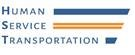 BROKER PERFORMANCE REPORT – December 20231. Overview2. On-Time Performance 3. Unfulfilled Trip Requests4. Call Center Operations5. Inspections6. Complaints Management7. Type of ComplaintMontachusett RTA (MART)Greater Attleboro and Taunton RTA (GATRA)BrokerageTotal # Number of Trips477,189125,900603,089       Demand-Response          Trips286,51275,897362,409       Program-Based Trips190,67750,003240,680      Shared Demand-         Response Trips13,83327,68241,515Total # of Requests for Rides (Demand-Response only)767,054108,807875,861       Requested Rides by    -   Phone735,808104,514840,322   -   Requested Rides In the Portals and Phone Apps31,2464,29335,539MARTGATRAContract RequirementDemand-Response Trips        Completed On-Time as measured by GPS 95.85%96.25%> 90%MARTGATRAContract Requirement# Of Unfulfilled Demand-Response Requests2432N/AUnfulfilled Demand-Response Request Rate     0.08%0.00%N/A# of Unfulfilled Program-Based Trip Requests141116N/AUnfulfilled Program-Based Trip Request Rate    0.08%0.23%N/AMARTGATRAContract RequirementTotal Number of Incoming Calls to the Call Center45,82316,345N/AAverage Speed to Answer0:05:390:00:38< 3 minutesAbandon Call Rate10.26%2.33%< 5%Number of calls answered in less than 1 minute32.00%85.00%>50%MARTGATRAHST# of Inspections Conducted70767255   Contract Requirement16047N/AMARTGATRAContract RequirementSubstantiated Complaints82745N/AComplaint Rate0.17%0.04%< 1.0%Complaints resolved within 3 business days56.41%99.99%95%Complaints resolved within 10 business days69.23%100%100%Consumer Satisfaction Rating96%99%100